СОДЕРЖАНИЕВведение…….……………………………………………………………………..51 Проектная деятельность в сфере ИТ: проблемы организации, мониторинга   и управления проектами….………………………………………………….....6   1.1 Основные понятия и определения проектной деятельности………..……6   1.2 Проблемы организации проектов и способы их решения……………..…8   1.3 Общие принципы управления проектами в сфере ИТ………………......182 Мониторинг и управление ресурсами на примере УП «Авент-Софт»….....28   2.1 Методы и принципы мониторинга ИТ-ресурсов…….…….….…......…..28   2.2 Управление ИТ-ресурсами…………………………………………..……32   2.3 Анализ проектной деятельности УП «Авент-Софт»……………………383 Разработка программного средства поддержки мониторинга и    управления ресурсами.………………………………………...….….…….….41   3.1 Функциональная модель системы……………………………………..….41   3.2 Модели представления системы и их описание…………………….…...44   3.3 Информационная модель системы и ее описание…………………..…...49   3.4 Обоснование выбора технических приёмов программирования…….....52   3.5 Результаты тестирования разработанной системы и оценка          выполнения задач…..……………………………………………...………614 Технико-экономическое обоснование системы поддержки процессов    мониторинга и управления ресурсами…….……………….....……………...72   4.1 Смета затрат и цены программного обеспечения………………….……72   4.2 Оценка экономической эффективности ПО у пользователя………..…..805 Оптимизация зрительного взаимодействия оператора со средствами   отображения информации на основе ЭЛТ………..…………..……..………84   5.1 Особенности зрительного восприятия информации и формирование         утомления зрительного анализатора оператора………………………....84   5.2 Инженерно-психологические требования к средствам отображения         информации (СОИ) и их расположению в рабочем пространстве…..…86   5.3 Требования к организации, качественным и количественным         характеристикам освещения рабочего места оператора и их          реализация. Оптимизация режима труда и отдыха оператора……….....87Заключение……………………………………………………………………….90Список использованных источников   …………………………………………91Приложение А Функциональная модель  «Автоматизация                           бизнес-процессов» ……..............................................................69Приложение В Спецификация системы..............................................................71Приложение Г Листинг программы.....................................................................72ВВЕДЕНИЕОт того, насколько эффективно используется ресурсы в программной деятельности, зависит успех любого ИТ-предприятия. Это влияет на качество конечного продукта и соблюдение сроков поставки продуктов и услуг. Руководители предприятий в любой момент времени должны знать, какими ресурсами они располагают, насколько эффективно используются эти ресурсы, какую прибыль они приносят. Для успешной работы компании всегда необходимо иметь самую актуальную, достоверную и полную информацию, анализ которой позволяет оперативно реагировать на изменения на рынке.В настоящее время программные средства для управления проектами являются очень актуальными, т.к. многие компании совершенствуют систему управления и изменяют свою структуру с целью повышения эффективности, особенно в сфере информационных технологий. Руководство большинства компаний задумывается о внедрении процедур регулярного менеджмента, что возможно только при наличии интегрированной системы управления. В связи с этим остро встают вопросы повышения оперативности, достоверности и ясности информации о программной деятельности для принятия эффективных оперативных и стратегических решений.Целью данного дипломного проекта является повышение эффективности и качества проектной деятельности путем автоматизации процессов мониторинга и управления ресурсами. Для достижения поставленной цели необходимо:изучить особенности организации и управления проектной деятельностью;исследовать принципы и методы мониторинга;проанализировать методы и средства управления ресурсами проекта;разработать систему поддержки процессов мониторинга и управления ресурсами.Плюсы проектного управления – нацеленность на результат, постоянное взаимодействие с заказчиками и клиентами, инновационность, измеримость реализации конкретной задачи. 1 Проектная деятельность в сфере ИТ: проблемы    организации,  мониторинга и управления проектами1.1 Основные понятия и определения проектной деятельностиДля формализации описания проектной деятельности рассмотрим основные определения, такие как: проект, проектирование, программное обеспечение и т.д.Проект – это совокупность описаний свойств создаваемого или модифицируемого объекта, события или системы, которые подлежат реализации.Гарольд Керцнер определяет проект как произвольный ряд действий или задач, имеющий определенную цель, которая будет достигнута в рамках выполнения некоторых заданий, характеризующихся определенными датами начала и окончания, пределами финансирования (в случае прикладного проекта) и ресурсами (деньги, трудозатраты, оборудование).Джеймс Льюис рассматривает проект как одноразовую работу, которая имеет определенные даты начала и окончания, ясно определенные цели, возможности и, как правило, бюджет. Это действия, отличающиеся от повторяющихся операций, таких как производство, обработка заказа и т.д. В данном случае идет речь о специфическом действии, имеющем определенные цели [1].Итак, исходя из вышесказанного, можно выделить основные характеристики проекта:Цель. У проекта должна быть четко определена цель или ряд целей. В ходе осуществления проекта должен быть получен какой-либо результат. Если проект имеет много целей, то они должны быть связаны между собой и не конфликтовать друг с другом.Момент начала и завершения действий. Проект – это продукт временного приложения усилий. Он должен иметь четко определенные начало и конец действий, обычно выражаемое в виде каких-либо дат. Поддержка ПО обычно представляет собой продолжающиеся проекты, которые происходят в его пределах, например, как отдельные версии.Зная основные характеристики проекта, можно перечислить признаки, определяющие, что деятельность является проектом:если цель изначально определена и незначительно меняется в процессе выполнения работ;если деятельность является управляемой, то есть внешние зависимости не превышают возможности влияния на деятельность;если ограничения деятельности изначально определены (сроки, ресурсы, время, качество, допустимый уровень рисков);если результат уникален.1.2 Проблемы организации проектов и способы их решенияC 1960-х годов в мире существует проблема непонимания важности управления проектами. Считалось, что менеджмент проектов не имеет особого практического смысла и весьма нецелесообразен. Подобная проблема была типичной до 1968, когда состоялась конференции NATO, посвященная проблемам программного инжиниринга. Один из результатов1.2.1 Определение рисков, связанных с выполнением проектов. В силу своей уникальности проектная деятельность связана со многими рисками, работа с которыми выделена в отдельное направление — управление рисками. Риск – это событие, способное (в случае его реализации) оказать влияние на ход выполнения проекта. Риски существуют во всех проектах, но не всегда реализуются. Риск, который реализовался, превращается в проблему.1.3 Общие принципы управления проектами в сфере ИТ1.3.1 Управление проектами – область деятельности, в ходе которой определяются и достигаются четкие цели при балансировании объемом работ, ресурсами (такими как время, деньги, труд, материалы, энергия, пространство и др.), временем, качеством и рисками в рамках некоторых проектов, направленных на достижение определенного результата при указанных ограничениях.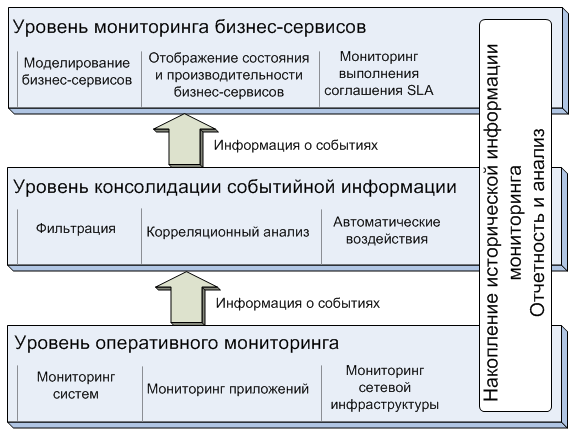 Рисунок 2.1 – Логическая архитектура системы комплексного мониторингаУровень оперативного мониторинга отвечает за получение в режиме реального времени данных о функционировании элементов ИТ-инфраструктуры предприятия: сети, каналов, серверов, устройств хранения, ОС, БД, промежуточного и прикладного ПО и пр. Мониторинг ИТ-инфраструктуры реализуется одним из двух способов: с помощью агентов мониторинга, установленных непосредственно на объекте или с помощью удаленных запросов с применением протокола сетевого управления [5].Все функции, реализованные в программе поддержки процессов мониторинга и управления ресурсами, представлены в таблице 4.1.Таблица 4.1 – Функции программного обеспеченияОбщий объем (Vо) программного продукта определяется исходя из количества и объема функций, реализуемых программой:                                                        (4.1)где Vi – объем отдельной функции ПО;       n – общее число функцией.В таблице 4.2 приведены все исходные данные, используемые для расчетов трудоемкости проекта и сметы затрат ПО.Таблица 4.2 – Исходные данныеПродолжение таблицы 4.2Если рассматривать разработку программы поддержки процессов мониторинга и управления ресурсами как совокупность определенных стадий, то трудоемкость следует определять отдельно на каждой из таких стадий как: техническое задание, эскизный проект, технический проект, рабочий проект и внедрение.Таблица 4.3 – Расчет уточненной трудоемкости ПО и численности исполнителей по стадиямТрудоемкость стадий определяется по формуле:                                            (4.3)где Тн – нормативная трудоемкость;      dстi – удельный вес трудоемкости i-й стадии разработки ПО в общейтрудоемкости разработки ПО;      Кс – коэффициент, учитывающий сложность ПО;      Кт – поправочный коэффициент, учитывающий степень использования при разработке стандартных модулей;      Кн – коэффициент, учитывающий степень новизны ПО.Затраты на сопровождение ПО (Рсi) рассчитываются по формуле:                                                                                                  (4.14)где Но – норматив расходов на сопровождение, %. =  8 361 276  20 / 100 = 1 672 255 рубОбщая сумма расходов на разработку ПО, включая расходы на освоение и сопровождение, будет следующая:Список использованных источниковВладимир Иванов (MS Project MVP) и Владимир Либерзон (PMP) «Изучение MS Project». С-Пб, 2002.Богданов Вадим Валерьевич «Управление проектами в Microsoft Project 2007». С-Пб.: «Питер», 2007. Сингаевская Галина Ивановна «Управление проектами», Москва, 2008г.ПРИЛОЖЕНИЕ А(обязательное)Функциональная модель «Автоматизация бизнес-процессов»Рисунок А.1 –  Контекстная диаграммаПриложение Б(обязательное)Функциональная модель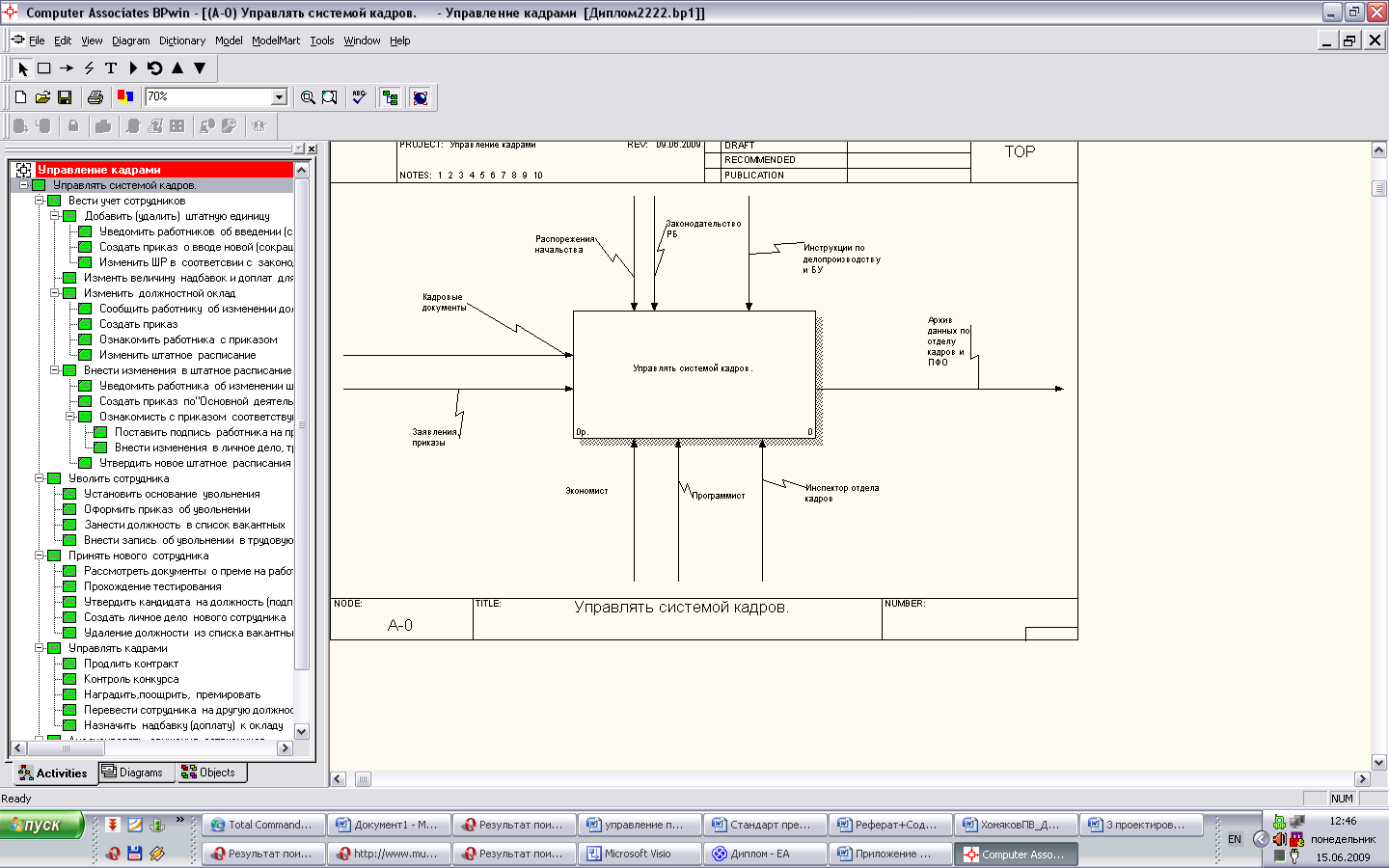 Рисунок Б.1. Контекстная диаграмма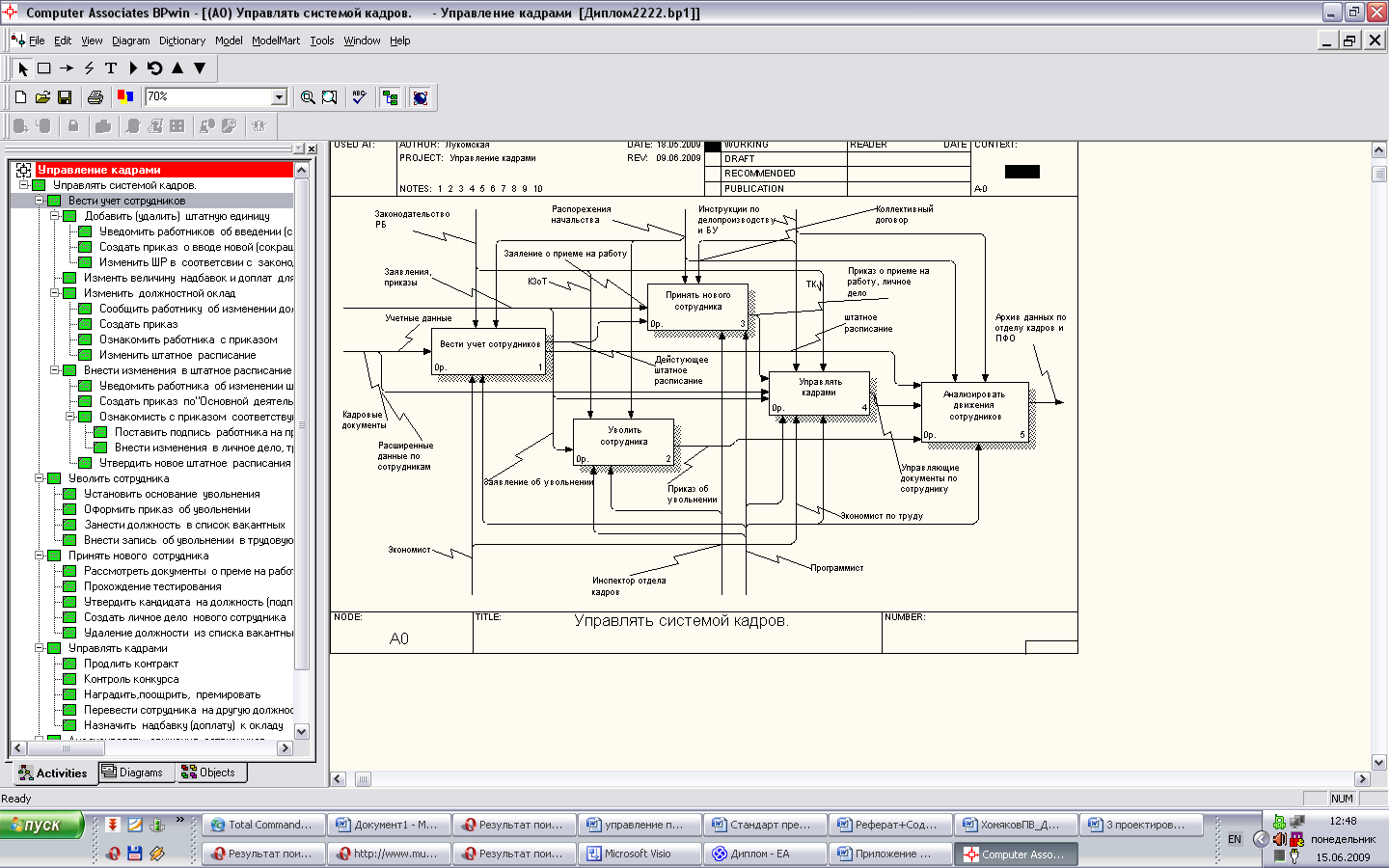 Рисунок Б.2. Декомпозиция контекстной диаграммыПродолжение приложения Б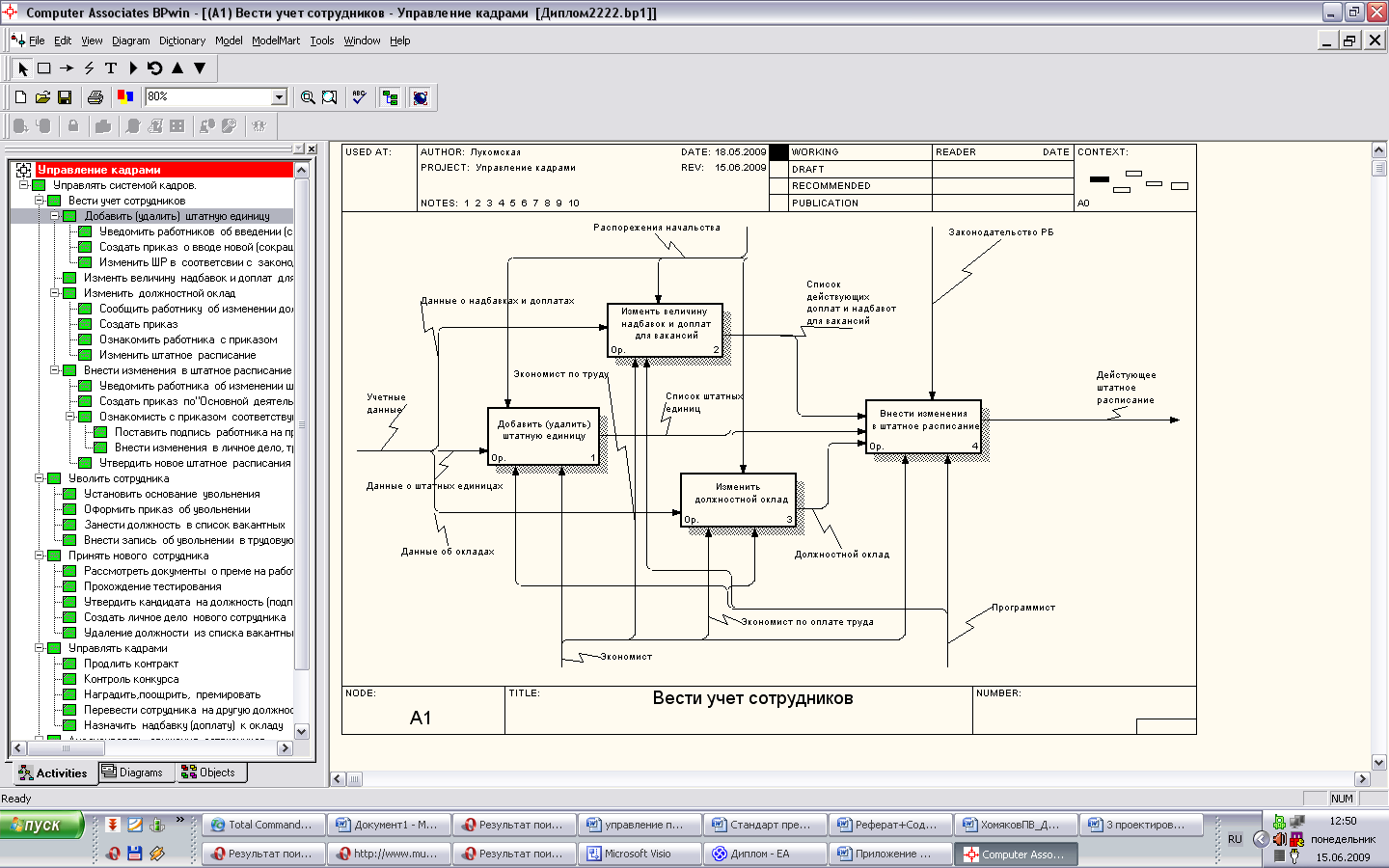 Рисунок Б.3. Декомпозиция блока «Вести учет сотрудников»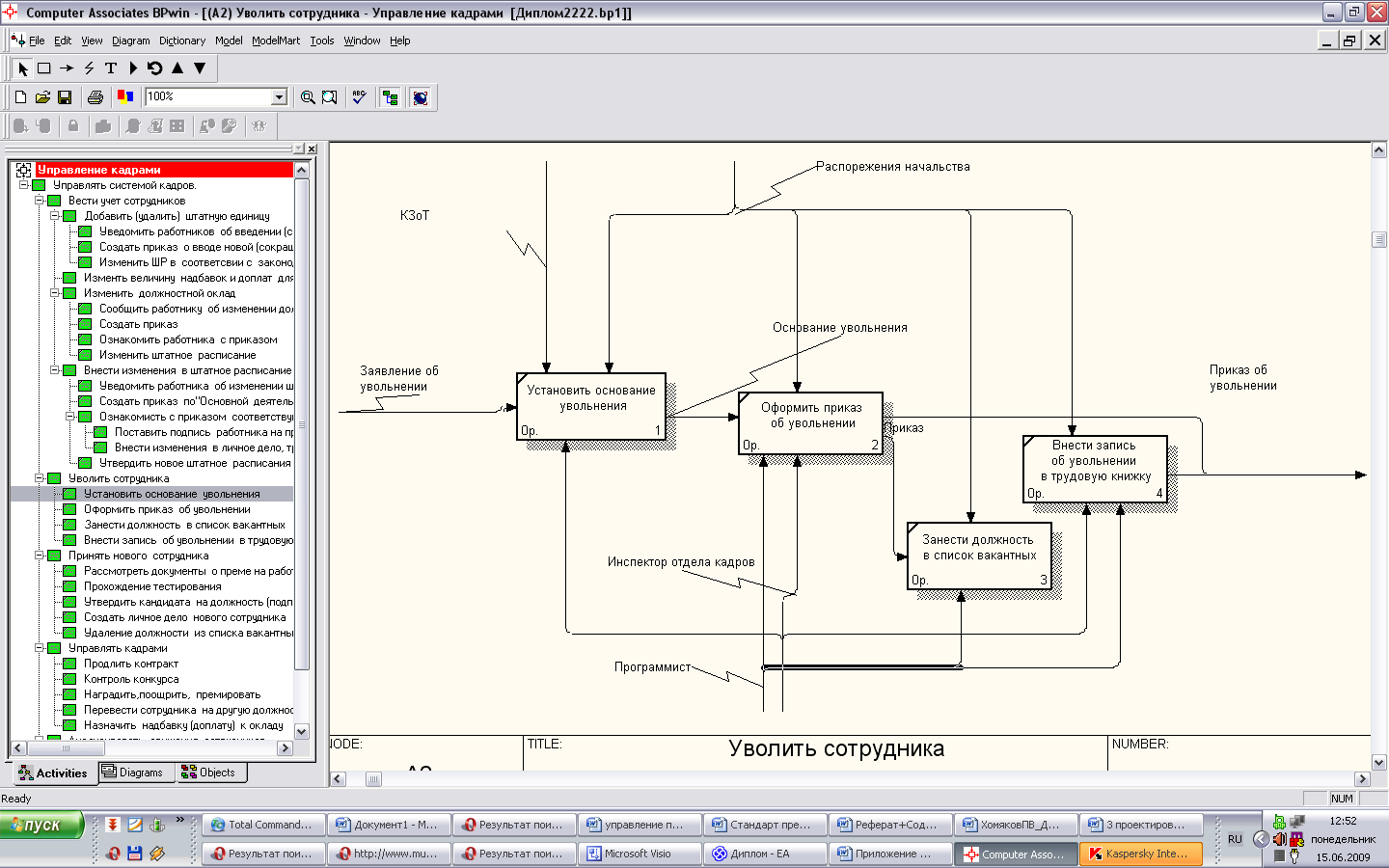 Рисунок Б.4. Декомпозиция блока «Уволить сотрудника»НомерНаименование (содержание) функцийОбъем функции Vi 101Организация ввода информации150102Контроль, предварительная обработка и ввод информации450201Генерация структуры БД4300204Обработка наборов и записей БД2670208Организация поиска и поиска в БД5480707Графический вывод результатов480ИтогоИтого13 530Наименование показателейОбозна-чениеЕдиницы измеренияЗначе-ние1234Категория сложности--2Нормативная трудоемкостьТнчел/дн356Коэффициент сложности ПОКс-1,07Коэффициент, учитывающий степень использования при разработке стандартных модулейКт-0,6Коэффициент, учитывающий степень новизны ПОКн-0,7Эффективный фонд времени одного работникаФэфдн.231Срок разработки проектаТрлет0,33Месячная тарифная ставка 1-го разряда Тм1руб.77 000Тарифный коэффициент (для руководителя проекта)Тк-3,04Тарифный коэффициент (для инженера-программиста)Тк-2,48Среднемесячная норма рабочего времениФр-170Продолжительность рабочего дняТчч8Коэффициент премированияК-1,5Норматив дополнительной заработной платы исполнителей%201234Норматив отчислений в фонд социальной защиты населения и обязательного страхования%35Норма расхода материалов от основной заработной платы%3Цена одного машино-часаруб.700Норматив расхода машинного времени на отладку 100 строк исходного кодамашино-часов12Норматив командировочных расходов%30Норматив прочих затрат%20Норматив накладных расходов%60Норматив отчислений в республиканский бюджет%1Ставка налога на добавленную стоимость%18Норматив расходов на освоение ПО%10Норматив расходов на сопровождение ПО%20Уровень рентабельности%25Ставка налога на прибыль%24ПоказателиОбозна-чениеСтадииСтадииСтадииСтадииСтадииИтогоПоказателиОбозна-чениеТЗЭПТПРПВНИтогоНормативная трудоемкость    (чел/дн.)Тнi36283220653356Удельный вес трудоемкостиdстi0,10,080,090,580,151Коэффициент учитывающий использование типовых программКт---0,6--Коэффициент новизныКн0,70,70,70,70,7-Срок разработки (лет)ТР0,020,030,050,20,030,33Уточненная трудоемкость  (чел/дн.)Ту26,6621,3324,0092,7940,00204,78